Vispasaules Cēsnieku Dienas 2014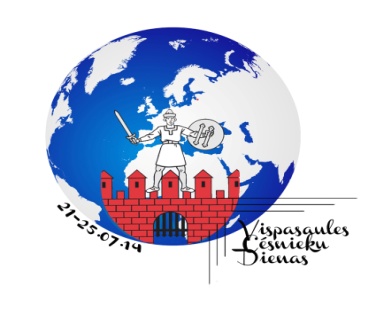 21.jūlijs11.00 Svētbrīdis Sv. Jāņa baznīcā12:00 Vispasaules Cēsnieku dienu un izstādes “Cēsnieki pasaulē” atklāšana Cēsu Centrālajā bibliotēkā, Raunas ielā 213:30 Preses konference, Raunas ielā 410.00-14.00 Izstāde "Cēsis pirms Vendenes", Seno rotu kalvē10:00-14:00 Foto izstāde - Fotovecmeistars Gunārs Janaitis un senās rotas - Ruckas izstāžu zālē14:00 Īrijas diena sadarbībā ar ILCC  : ķeltu rakstu mācīšana, Raunas ielā 415:00 Īrijas diena sadarbībā ar ILCC: mezglošana, Raunas ielā 415:00 – 17:00 atvērto durvju dienas bankā “Citadele”. Ārzemēs dzīvojošo latviešu iespējas pārkreditēties, saņemt kredītus uzņēmējdarbībai, īpašumu iegādei, kā arī par naudas pārskaitījumiem un konsultācijām (arī 22.,23.,24.,25.jūlijā)16:00 Pēcpusdienas sarunu pauze ar Latvijas vēstnieku Īrijā (norises vieta tiks precizēta)16:00 Izstādes “Cēsnieki-bērnu grāmatu autori un mākslinieki” atklāšana Cēsu Centrālajā bibliotēkā, Raunas ielā 217:00 – 19:00 Īrijas diena sadarbībā ar ILCC: Īru deju meistarklase (norises vieta tiks precizēta)18:00 „Ak, laiki, ak, tikumi” (19.gadsimta deju studijas Magnolija priekšnesums un Cēsu Izstāžu Nama vadītājas Natas Livonskas stāstījums par 19.gadsimta modi, tikumiem un cilvēkiem), Cēsu Jaunās pils Lielais salons (EUR 2,50 pieaugušajiem, EUR 1,50 bērniem, studentiem, pensionāriem)22.jūlijs10.00-14.00 Izstāde "Cēsis pirms Vendenes" Seno rotu kalvē 10:00-12:00 Seminārs – diskusija “Motivācija – tā ir cilvēka rīcība, nevis dvēseles stāvoklis” (vada Sia ”Conspectus” vadības sistēmu attīstības departamenta vadītāja Viola Lauska), t/c “Solo”10:00-18:00 Izstāde “Cēsnieki pasaulē” Cēsu Centrālajā bibliotēkā, Raunas ielā 210:00-18:00 Izstāde “Cēsnieki-bērnu grāmatu autori un mākslinieki” Cēsu Centrālajā bibliotēkā, Raunas ielā 210:00-14:00 Foto izstāde - Fotovecmeistars Gunārs Janaitis un senās rotas - Ruckas izstāžu zālē12.00 Eva Mauriņa (Austrija) - Inteliģentās mājas - ērta nākotne, Raunas ielā 412:00 Interaktīvā nodarbība “Seno rotu kalves ABC” (maksas pasākums), Seno rotu kalvē12.00-14.00 Radošā darbnīca-Rotas no kaklasaitēm, Raunas ielā 413:00-15:00 Seminārs –diskusija “Atalgojums-novērtējums, motivācija, savstarpēja cieņa un atbalsts” (vada Sia”Conspectus” vadības sistēmu attīstības departamenta vadītāja Viola Lauska), t/c “Solo”13.00 Artūrs Tereško "Ārstniecības augi mūsu veselībai", Raunas ielā 414:00 Valsts Priekuļu laukaugu selekcijas institūts "Veselīgi ēdieni, veselīgai dzīvei", Raunas iela 414.00-16.00 Biedrības „Latvijas Zīdīšanas veicināšanas konsultantu asociācija” seminārs „Bērna zīdīšana – teorija un prakse“, Rīgas iela 21 15:00 Juris Bērziņš: "Kā nodzīvot līdz 120 gadiem" Pola Brega pieredze, Raunas ielā 416:00 – 20:00 Diskotēka bērniem (vecumā no 13 līdz 17), spēlē Dj [Ex] da Bass, Fonoklubā16:00 Dzīve Austrālijā – stāsta Inga Madžule un Guy Marskell, Rīgas iela 2117:30 Par dzīvi Beļģijā stāsta Ruta Krišjāne un Berts Van der Auwermeulen, kafejnīca “Kārumlāde”, Rīgas iela 1218:00 Cēsu Sv. Jāņa baznīca – zināmais par nezināmo! Cēsu Viduslaiku pils kurators Gundars Kalniņš rāda un stāsta par Cēsu Sv.Jāņa baznīcu, kura šogad atzīmē 730.gadskārtu, Sv. Jāņa baznīcā (ziedojumi baznīcai) 18:30 Dzejas lasījums “Sirdsvārdi jeb jūtu karnevāls” (Laumas Daugišas un Artūra Ruža dzeja, piedalās arī –Juris Krūze, Elīna Riemere,Lāsma Vasmane,Iveta un Jānis Gabrāni), Raunas ielā 423. Jūlijs08:30-17:00 Konference “Cēsis pasaulē” Vidzemes koncertzālē “Cēsis”10:00-14:00 Izstāde "Cēsis pirms Vendenes” Seno rotu kalvē 10:00-18:00 Izstāde “Cēsnieki-bērnu grāmatu autori un mākslinieki” Cēsu Centrālajā bibliotēkā, Raunas ielā 215:00 Foto izstādes - Fotovecmeistars Gunārs Janaitis un senās rotas – atklāšana Ruckas izstāžu zālē16:00 Bungu aplis pie Dzintara Vīksnas (Apvienība „Pulsa efekts“), (norises vieta tiks precizēta)10:00-18:00 Izstāde “Cēsnieki pasaulē” Cēsu Centrālajā bibliotēkā, Raunas ielā 211:00-17:00 Diskusija "Labdarības organizāciju pieredze un nozīme Latvijā un ārzemēs”, kā arī rokdarbu radošās darbnīcas, Rīgas ielā 2118:00 Pastaiga Cēsu Pils parkā (Cēsu Vēstures un mākslas muzeja vēsturniece Dace Cepurīte vedīs ceļojumā laikā - no vendiem un Riekstu kalna līdz grāfiem Zīversiem un mūsdienām, piedalās A. Kalniņa Cēsu Mūzikas vidusskolas koklētāju ansamblis), pulcēšanās Jaunās pils laukumā, pie TIC20:00 Koncerts “Cēsnieki Cēsniekiem” Vidzemes koncertzālē “Cēsis”. Muzicēs arī Cēsu draugi no Francijas un Dānijas. (maksas pasākums) 24.jūlijs09:00:13:30 Garšīgas aktivitātes Cēsu tirgū sadarbībā ar Priekuļu tehnikuma audzēkņiem –topošajiem un esošajiem pavāriem10.00- 14:00 Izstāde "Cēsis pirms Vendenes" Seno rotu kalvē 10:00-18:00 Izstāde “Cēsnieki-rakstnieki un mākslinieki bērnu grāmatām” Cēsu Centrālajā bibliotēkā, Raunas ielā 210:00 – 18:00 Izstāde “Cēsnieki pasaulē” Cēsu Centrālajā bibliotēkā, Raunas ielā 210:00-14:00 Foto izstāde - Fotovecmeistars Gunārs Janaitis un senās rotas - Ruckas izstāžu zālē11:00-18:00  “Prieks darīt” (LKLSSB Cēsu nodaļas rokdarbnieču kopa) rokdarbu izstāde un radošās darbnīcas, Rīgas ielā 21 12:30 -13:30 Māris Jansons - lekcija „Mūsdienu Latvijas garša”, Raunas ielā 413:00-16:00 Vēstures garša (Cēsu Vēstures un mākslas muzeja jaunākā vēsturniece Kristīne Gertnere – Celma stāstīs un rādīs ikdienā muzeja apmeklētājiem neredzamo pasauli – ko un kā glabā muzejs, ko dara muzejnieki, kā muzeja priekšmets stāsta savu stāstu), Cēsu Vēstures un mākslas muzeja Atklātais krājums, Rīgas iela 23 (EUR 1)14:00 Angļu tējas tradīcijas kafejnīcā "Kārumlāde”, Rīgas iela 1216:00 “Dejas apkārt pasaulei-uz deju orientēta programma ar biodeju bērniem”, Rīgas iela 2115:00 – 16:30 Māris Jansons-lekcija “Mūsdienu Latvijas garša” un deserta “Veltījums Cēsīm” radīšana tirdzniecības centrā “Solo”15:00 “Solo” vīna svētki, t/c “Solo” (maksas pasākums)17:30 Kultūras biedrības “Harmonija” literāri muzikālā pēcpusdiena (norises vieta tiks precizēta)19:00 Muzikālais vakars Rožu laukumā - muzicē Cēsu 1. pamatskolas audzēkņi un pūtēju orķestris “Cēsis”20:00 Havjera Garsija un Māra Jansona meistarklase (maksa pasākums) restorānā „Bohēma”25.jūlijs08:30 – 09:30 Rīta tikšanās ar pilsētas mēru kafejnīcā “Kārumlāde”, Rīgas iela 1209:00-13:30 Garšīgas aktivitātes Cēsu tirgū10:00 – 14:00 Izstāde "Cēsis pirms Vendenes" Seno rotu kalvē 10:00- 14:00 Latvijas Bankas, Ekonomikas ministrijas un Nodarbinātības valsts aģentūras apaļais galds par darbavietām, iespējām un atalgojuma līmeņiem. Pozitīvie piemēri par atgriešanos Latvijā. Raunas ielā 410:00-14:00 Foto izstāde - Fotovecmeistars Gunārs Janaitis un senās rotas - Ruckas izstāžu zālē10:00 – 18:00 Ruckas radošās darbnīcas Ruckas parkā10:00 – 18:00 Izstāde “Cēsnieki-rakstnieki un mākslinieki bērnu grāmatām” Cēsu Centrālajā bibliotēkā, Raunas iela 210:00 – 18:00 Izstāde “Cēsnieki pasaulē” Cēsu Centrālajā bibliotēkā, Raunas iela 212:00 Skype saruna ar Agnesi Kauliņu - Feldmani un Ēriku Feldmani (ASV) par latviešu mūziķu iespējām ASV, kā arī latvietības saglabāšanu, esot tālu prom no Latvijas, Raunas ielā 412:00 Bērnu rīts Cēsu Centrālajā bibliotēkā, Raunas iela 213:00 Tikšanās ar mākslinieci un rakstnieci, cēsnieci Astru Mariju Reini, Cēsu Centrālajā bibliotēkā, Raunas ielā 212:00-19:00 Cēsu pilsētas mākslas skolā - radošās darbnīcas, audzēkņu darbu izstāde, skolas apmeklējums, Palasta iela 1113:00 “Investīciju un darba iespēju busiņš” – tikšanās pie “Laimas” veikala14:00 Tikšanās ar Evu Mauriņu un Signi Lembacher par dzīvi un darbu Austrijā, Raunas ielā 414:00-17:00 Žurnāla "Praktiskie Rokdarbi" meistarklase "Arheoloģisko tautastērpu atdzimšana", Aušanas darbnīcā „Vēverīšas”15:00 Atvērtā diskusija "Ģimene ar mazuli Latvijā un dažādās valstīs", Cēsu Centrālajā bibliotēkā, Raunas ielā 215:00 “Solo” vīna svētki, t/c “Solo” (maksas pasākums)16:00 Eseju un dzejas pēcpusdiena. Piedalās Sarma Enere, Ilona Treija un Indra Štrausa, Rīgas iela 2116:00 Glītrakstīšanas čempionāts lieliem un maziem sadarbībā ar Cēsu novada skolēniem Markusu Žamoidiku, Mārci Mičuli, Patriku Pinku, Cēsu Jaunās pils Bēniņu zālē (dalībniekiem bez maksas, skatītājiem 1 EUR) 17:00 Komandu sacensības "Viduslaiku skrējiens". Komandas (maksimāli 3 cilvēki) tiks aicinātas doties Cēsu vecpilsētas izpētē, pildot dažādus uzvedumus. Nepieciešams ātrums, vērība un arī attapība. Dalības maksa no komandas 4,20 EUR. Trīs ātrākajām un precīzākajām komandām - balvas! Komandu pieteikšanās Cēsu TIC no 10. jūlija līdz 25.jūlijam plkst. 16:30.17:00 Nūjošana lietpratējiem un iesācējiem Maija parkā18:00 Pārgājiens, tikšanās Bērzaines ielā 318:00 Ziedonis un mīlestība. Sajūtas uzbur Gunita Bārda un Solvita Būre Izstāžu namā (EUR 1,50 pieaugušajiem, EUR 1 skolniekiem, studentiem, pensionāriem)21:00 Ekskursija pa Cēsu vecpilsētu lukturu gaismā viduslaiku kalpotāja pavadībā. Sākums no Cēsu TIC, Pils laukums 9.26. jūlijs10:00 Florbols 3x3 (vieta tiks precizēta)15:00 “Solo” vīna svētki, t/c “Solo” (maksas pasākums)17:00 – “Skrejošās vakariņas” (ar iepriekšēju reģistrāciju www.skrejosasvakarinas.lv)* * * programmā iespējami papildinājumi un izmaiņas. Informācija būs pieejama Cēsu novada mājas lapā. Jautājumiem un informācijai- vcd2014@inbox.lv; + 371 29431863.  